COGNOME NOME: MAIOCCHI LAURACLASSE I A									DATA: 21 maggio 2020Verifica di StoriaLeggi attentamente il seguente documento relativo alla storia della Repubblica di Venezia. Poi rispondi alle domande.“Essendo stati diretti a noi, nel corso di questa indizione, messi imperiali da parte dei santissimi imperatori, per compiere un’inchiesta sul legname e sulle armi che le nostre navi portavano nelle terre dei Saraceni, e avendo essi proferito terribili minacce tramite le parole del gloriosissimo imperatore, e cioè che, se fosse stato prestato aiuto ai barbari con tale legname a danno dell’Impero e del popolo cristiano, egli avrebbe fatto bruciare le navi con gli uomini e tutto ciò che avrebbe trovato su di esse. […] E poiché sappiamo con assoluta certezza che è un grande peccato prestare aiuto alla gente pagana, che in questo modo può superare o nuocere i cristiani, allora tutti insieme per ispirazione della misericordia divina stabiliamo […] che d’ora in poi nessuno porterà armi nelle terre dei Saraceni per venderle o donarle, o legname per costruire navi che possono essere di danno al popolo cristiano.”Perché i Veneziani sono stati rimproverati dall’imperatore bizantino?I Veneziani avevano venduto armi e legname ai Saraceni, i quali sono musulmani e “avversari” del popolo cristiano. Perché hanno colpa? Era un peccato grave prestare aiuto alla “gente pagana” che poteva nuocere ai cristiani.Che cosa accadrà se i Veneziani dovessero ripetere nuovamente un tale comportamento?	I bizantini bruceranno le navi con gli uomini e tutto il carico.Completa le frasi con le cause dei seguenti fatti.Genova si trovò spesso al centro di lotte tra i feudatari tedeschi perché faceva parte dei territori controllati dal Sacro Romano Impero Germanico.Le dispute tra feudatari si interruppero perché i mercanti e i costruttori di navi genovesi presero il potere.La potenza genovese iniziò a declinare verso il Trecento perché c’erano continue lotte interne tra fazioni rivali.Completa il testo con i termini appropriati.La prima fra le Repubbliche marinare a raggiungere l’indipendenza fu AMALFI, che per molti decenni fu l’unica città italiana a commerciare con la popolazione ARABA e che introdusse l’uso della bussola, strumento inventato dalla popolazione CINESE. PISA, invece, raggiunse la propria massima potenza quando sconfisse i SARACENI e conquistò gran parte della SARDEGNA e la Corsica.VENEZIA aveva una forma di governo simile a quella di una MONARCHIA, mentre GENOVA rimase a lungo una REPUBBLICA, capace di sopraffare i rivali, ma avviata alla decadenza dopo la sconfitta di CHIOGGIA.Completa opportunamente il seguente testo.A Venezia l’autorità principale era il DOGE. Egli veniva scelto tra l’ARISTOCRAZIA.Nonostante i tentativi, la sua carica non divenne mai EREDITARIA. Per limitarne il potere, i Veneziani costituirono il MAGGIOR CONSIGLIO, che aveva il compito di CONTROLLARE e di AFFIANCARE il doge nel suo operato.Scrivi per ciascun termine la definizione corrispondente.Vomere: la principale lama dell’aratro, che penetrava in profondità nel terreno.Doge: la più alta autorità della Repubblica di Venezia.Monopolio: forma di mercato in cui un solo compratore o venditore può comprare o vendere (dal greco monòs, solo, uno, e poléin, vendere).Emporio: luogo in cui avvengono dei commerci.L’illustrazione che vedi è delle Tavole Amalfitane: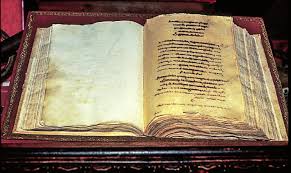 In quali lingue è scritto questo documento? In parte in latino e in parte in “italiano” (o meglio “in volgare”).Perché è importante questo documento? Perché è il primo vero codice della navigazione.Completa la seguente tabella.Che cosa raffigura la miniatura sottostante?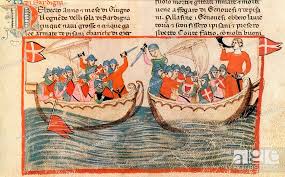 La miniatura mostra lo scontro tra Pisani e Genovesi nella battaglia della Meloria (cfr. pag. 182).Rispondi alle seguenti domande sul nuovo ruolo delle città.Quali furono le cause che favorirono la rinascita dei centri urbani dopo il Mille?- il miglioramento delle condizioni di vita- l’aumento demografico- l’aumento dei commerci.Quali situazioni positive ebbero molti contadini?- molti si liberarono dagli obblighi feudali- molti si trasferirono nei centri urbani per dedicarsi all’artigianato o al commercio.Anche i mercanti ricominciarono a viaggiare. Dove si diressero?Per le strade di tutta EuropaLungo le rotte del MediterraneoVerso i Mari del NordNei centri urbani.Quale fu uno dei principali cambiamenti provocati dalla rinascita dei centri urbani?Fu la divisione del lavoro fra la campagna e la città.10. Osserva il celebre affresco del pittore Ambrogio Lorenzetti che si trova a Siena. Occupa un’intera parete! (E’ anche sul tuo libro, naturalmente, dove la puoi vedere meglio).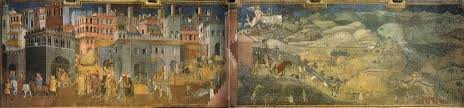 A sinistra mostra la città di Siena, mentre a destra la sua campagna.Come è rappresentata la città di Siena? (Scegli con una X le caratteristiche che ritieni corrispondenti all’affresco)° ci sono pochi palazzi, ma molto signoriliX° ci sono molti palazzi, ben curati° le strade sono affollate, ma soltanto di persone che stanno andando a cavallo a lavorare in campagnaX° le vie sono affollate di persone e animaliX° si vedono anche delle botteghe° si comprende che era un centro urbano poco produttivo, perché le persone si spostano in campagna, come si vede a destraX° si ha l’impressione che la città fosse molto viva e produttiva° l’immagine della campagna senese è desolante, perché sembra abbandonataX° in campagna si vedono dei contadini al lavoro11. Quale titolo daresti a quest’opera? Scegli con una XX° Un comune ben governato.° Un comune mal governato.° Città e campagna: due mondi completamente scollegati tra loro.Repubblica Marinara:Si trova nell’attuale Regione Italiana:GenovaLiguriaVeneziaVenetoPisaToscanaAmalfiCampania